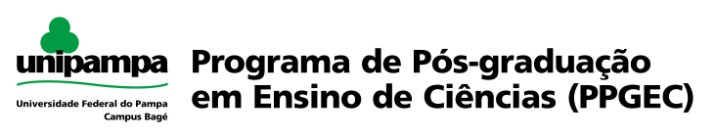 Planilha pontuação de atividades complementares realizadas no período do Mestrado Cada aluno, para conclusão do Mestrado, deve contabilizar quatro créditos em Atividades Complementares. Segundo a planilha abaixo, cada ponto contabiliza um crédito sendo que cada aluno pode pontuar, no máximo, duas vezes no mesmo item. Atividade realizada durante o mestradoPontuaçãoPublicação de resumo em evento regional com orientador0,50Publicação de resumo em evento nacional com orientador0,75Publicação de resumo em evento internacional com orientador 1,0Publicação de artigo em evento regional com orientador com orientador1,00Publicação de artigo em evento nacional com orientador1,25Publicação de artigo em evento internacional com orientador1,50Publicação de artigo em Revista com Qualis Capes com orientador3,00Autoria em Capítulo de Livro com orientador1,50Divulgação do trabalho de mestrado em mídias locais (jornal, rádio, TV)0,50Apresentação de Palestras em eventos locais* 0,50Apresentação de Palestras em eventos regionais 0,50Apresentação de Palestras em eventos nacionais 0,75Apresentação de Palestras em eventos internacionais 1,00Execução de oficinas em eventos locais* 0,50Execução de oficinas em eventos regionais 1,00Execução de oficinas em eventos nacionais 1,50Execução de oficinas em eventos internacionais 2,00Assistir cinco qualificações e/ou defesas de pós-graduação da área de ensino 0,50Participação como Bancas de Trabalho de Final de Curso de Graduação (0,50 por atividade)0,50*Ofertada para profissionais de Educação, recomenda-se a inclusão das listas de presença destas atividades junto aos comprovantes.   *Ofertada para profissionais de Educação, recomenda-se a inclusão das listas de presença destas atividades junto aos comprovantes.   